OBILJEŽAVANJE MJESECA BORBE PROTIV OVISNOSTI U OSNOVNOJ ŠKOLI STOJAUtrka pod nazivom ‘’Trkom protiv ovisnosti’’ – 15.11.2017. godinePredstava ‘’Reci drogi ne’’ – 16.11.2017. godinePredavanje ‘’Zdrav za pet’’ – 12. mjesecNatjecanje ‘’Baci drogu u koš’’ – 12. mjesecKao i prethodnih godina, Grad Pula nizom aktivnosti i ove godine sudjeluje u obilježavanju Mjeseca borbe protiv ovisnosti od 15. studenog do 15. prosinca s ciljem senzibiliziranja javnosti o problemu zlouporabe svih oblika sredstva ovisnosti, osobito droga kao globalnog  problema koji zahtijeva provedbu kompleksnog programa prevencije, edukacije, ranog liječenja i otkrivanje ovisnika, rehabilitacije i resocijalizacije. U preventivne aktivnosti uključuju se i Osnovne škole na području Grada Pule, a jedna od njih je i Osnovna škola Stoja.Prva aktivnost kojom je započeo ovaj mjesec borbe protiv ovisnosti je utrka učenika osnovnih škola pod nazivom ''Trkom protiv ovisnosti'' koja se danas (15.11.2017. godine) održala na Mornaru. Učenici šestih razreda Osnovne škole Stoja i Osnovne škole Veruda sudjelovali su u utrci te time doprinijeli obilježavanju ovog mjeseca. Važno je napomenuti i kako će se u našoj Školi sutradan (16.11.2017. godine)  za učenike sedmih razreda održati edukativna predstava ''Reci drogi ne'' koja je proizašla iz The/Arto projekta. Predstava nastoji podići razinu javne svijesti o važnosti prevencije zlouporabe droge i educirati djecu o ovoj tematici. Glumci Ivana Krizmanić i Marko Makovičić u 45 minuta uspostavit će izravan kontakt s djecom kroz predstavljanje realnih situacija, što iziskuje poseban pristup i način glume.Također, djelatnica Policijske uprave Pula (Služba za prevenciju) će u 12. mjesecu za učenike osmih razreda održati edukativno predavanje ‘’Zdrav za pet’’ (prevencija ovisnosti o opijatima) te će se kao i svake godine u 12. mjesecu tradicionalno održati i sportsko-edukativna akcija „Baci drogu u koš“ u kojoj će sudjelovati i učenici naše škole.Pedagoginja Matea Bileta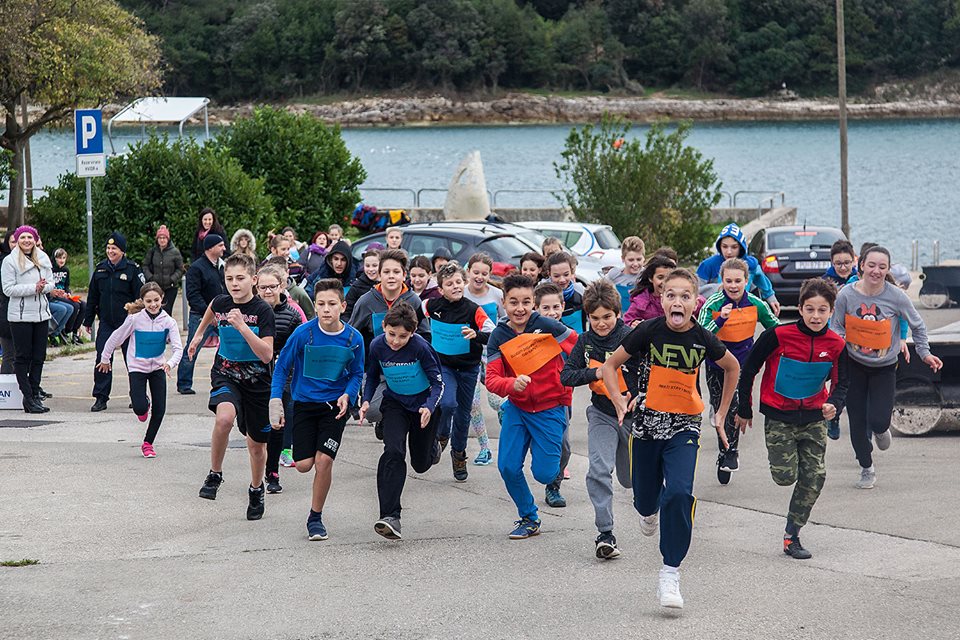 